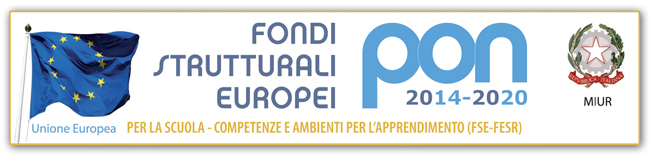 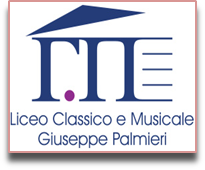 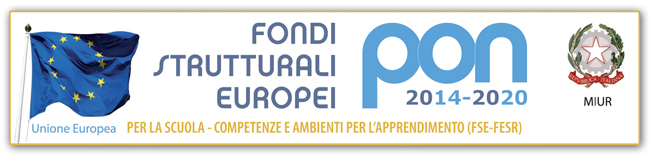 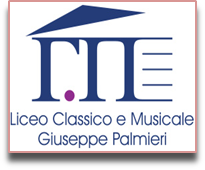 ALLEGATO CCurriculum VitaeAspirante: COGNOME______________________________ NOME_________________________________ Nato /a _______________________ il _______________________ C.F._____________________________Incarico per il quale si presenta la candidatura: ESPERTO INTERNO/ESTERNO Progetto – “Ingegneri al Palmieri”Ai sensi delle vigenti normative sulla tutela della privacy, autorizzo l’Istituto Liceo Classico e Musicale Palmieri al trattamento dei miei dati personali.Lecce, ____ / ____ 2019	_____________________________	IN FEDEAPossesso di titoli post universitari afferenti all’area di interesse e coerenti con gli obiettivi del moduloBDocenza in progetti PON-POR-POF di area affine a quella di interesseCEsperienze di docenza in corsi di formazione (differenti da quelli indicati nel punto B) coerenti con gli obiettivi delmoduloDEsperienze di docenza di livello universitario o accademico coerenti con il tema del modulo formativoEEsperienze di pratica professionale coerenti con il tema del modulo formativoFPubblicazioni/riconoscimenti coerenti con gli obiettivi del modulo formativo richiestoGPresentazione di una traccia programmatica del progetto didattico-pedagogico da proporreHConoscenze/esperienze certificate di tipo informatico per l’uso dei principali ambienti e sistemi di scrittura (office,…)